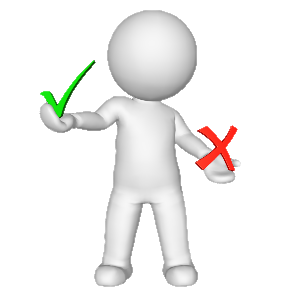 ЖИЗНЬ     В   СОГЛАСИИ     И    БЕЗОПАСНОСТИ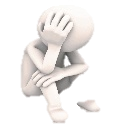 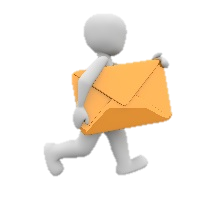 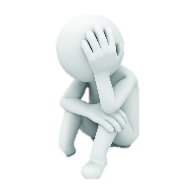 